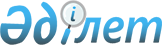 О признании утратившими силу некоторых постановлений акимата города АстаныПостановление акимата города Астаны от 6 февраля 2012 года № 06-178.

      В соответствии с законами Республики Казахстан от 24 марта 1998 года «О нормативных правовых актах», от 23 января 2001 года «О местном государственном управлении и самоуправлении в Республике Казахстан» акимат города Астаны ПОСТАНОВЛЯЕТ:



      1. Признать утратившими силу некоторые постановления акимата города Астаны по перечню согласно приложению.



      2. Контроль за исполнением настоящего постановления возложить на заместителя акима города Астаны Кожагапанова Е.Т.      Аким                                       И. Тасмагамбетов      СОГЛАСОВАНО:

      Начальник Государственного

      учреждения «Департамент по

      делам обороны города Астана» Б. Мухамеджанов

      06 февраля 2012 года

Приложение        

к постановлению акимата    

города Астаны        

от 06 февраля 2012 года № 06-178 

Перечень

постановлений акимата города Астаны, утративших силу

      1. Постановление акимата города Астаны от 28 марта 2002 года № 3-1-516п «Предоставление в найм и взимания платы за пользование жилищем из государственного коммунального жилищного фонда, находящегося на праве хозяйственного ведения государственного коммунального предприятия» (зарегистрировано в Реестре государственной регистрации нормативных правовых актах от 11 апреля 2002 года № 186).



      2. Постановление акимата города Астаны от 12 августа 2002 года № 3-1-1510п «Об упорядочении учета потребления и оплаты электро-, тепло-, водоснабжения и других коммунальных услуг» (зарегистрировано в Реестре государственной регистрации нормативных правовых актах от 19 августа 2002 года № 220).



      3. Постановление акимата города Астаны от 7 октября 2002 года № 3-1-1836п «О дополнительных мерах по применению систем учета газоснабжения в городе Астане» (зарегистрировано в Реестре государственной регистрации нормативных правовых актах от 15 октября 2002 года № 227).



      4. Постановление акимата города Астаны от 15 октября 2003 года № 3-1-2059п «О внесении изменения и дополнения в постановление акимата города Астаны от 12 августа 2002 года № 3-1-1510п «Об упорядочении учета потребления и оплаты электро-, тепло-, водоснабжения и других коммунальных услуг» (зарегистрировано в Реестре государственной регистрации нормативных правовых актах от 5 ноября 2003 года № 298).



      5. Постановление акимата города Астаны от 17 августа 2004 года № 3-1-1640п «Об утверждении Правил приема имущества в коммунальную собственность города Астаны и дальнейшего его использования» (зарегистрировано в Реестре государственной регистрации нормативных правовых актах от 21 сентября 2004 года № 348).



      6. Постановление акимата города Астаны от 1 декабря 2004 года № 3-1-1866п «Об утверждении Инструкции о порядке списания имущества, закрепленного за коммунальными государственными предприятиями и государственными учреждениями города Астаны» (зарегистрировано в Реестре государственной регистрации нормативных правовых актах от 28 декабря 2004 года № 366).



      7. Постановление акимата города Астаны от 13 января 2005 года № 3-1-27п «О создании комиссии по поощрению граждан, участвующих в  обеспечении общественного порядка в городе Астане» (зарегистрировано в Реестре государственной регистрации нормативных правовых актах от 24 января 2005 года № 374).



      8. Постановление акимата города Астаны от 7 ноября 2008 года № 17-1277п «О внесении изменений и дополнений в постановление акимата города Астаны от 28 марта 2002 года № 3-1-516п «Предоставление в найм и взимание платы за пользование жилищем из государственного коммунального жилищного фонда, находящегося на праве хозяйственного ведения государственного коммунального предприятия» (зарегистрировано в Реестре государственной регистрации нормативных правовых актах от 3 декабря 2008 года № 552).



      9. Постановление акимата города Астаны от 29 января 2009 года № 16-82п «Об утверждении перечня объектов коммунальной собственности города Астаны, подлежащих приватизации» (зарегистрировано в Реестре государственной регистрации нормативных правовых актах от 16 февраля 2009 года № 562).



      10. Постановление акимата города Астаны от 21 декабря 2009 года № 16-1230п «О внесении изменений в постановление акимата города Астаны от 17 августа 2004 года № 3-1-1640п «Об утверждении Правил приема имущества в коммунальную собственность города Астаны и дальнейшего его использования» (зарегистрировано в Реестре государственной регистрации нормативных правовых актах от 29 января 2010 года № 616).



      11. Постановление акимата города Астаны от 21 декабря 2009 года № 16-1232п «О внесении изменений в постановление акимата города Астаны от 29 января 2009 года № 16-82п «Об утверждении перечня объектов коммунальной собственности города Астаны, подлежащих приватизации» (зарегистрировано в Реестре государственной регистрации нормативных правовых актах от 29 января 2010 года № 613).



      12. Постановление акимата города Астаны от 21 декабря 2009 года. 16-1229п «О внесении изменений в постановление акимата города Астаны от 1 декабря 2004 года № 3-1-1866п «Об утверждении Инструкции о порядке списания имущества, закрепленного за коммунальными государственными предприятиями и государственными учреждениями города Астаны» (зарегистрировано в Реестре государственной регистрации нормативных правовых актах от 29 января 2010 года № 614).



      13. Постановление акимата города Астаны от 10 ноября 2010 года № 33-1057п «О внесении изменений в постановление акимата города Астаны от 21 апреля 2010 года № 33-339п «О проведении призыва граждан на срочную воинскую службу в апреле-июне и октябре-декабре 2010 года» (зарегистрировано в Реестре государственной регистрации нормативных правовых актах 10 декабря 2010 года № 656).



      14. Постановление акимата города Астаны от 23 ноября 2011 года № 33-1242п «О внесении изменений в постановление акимата города Астаны от 25 марта 2011 года № 33-206п «О проведении призыва граждан на срочную воинскую службу в апреле-июне и октябре-декабре 2011 года»  (зарегистрировано в Реестре государственной регистрации нормативных правовых актах от 7 декабря 2011 года № 701).
					© 2012. РГП на ПХВ «Институт законодательства и правовой информации Республики Казахстан» Министерства юстиции Республики Казахстан
				